Дата:25.05Класс: 8-М 2-группаУчитель Рыбалкина М.А.Тема урока: Повторение лексической  темы по страноведениюНациональные костюмы на Британских островах.Traditional costumes in the British Isles.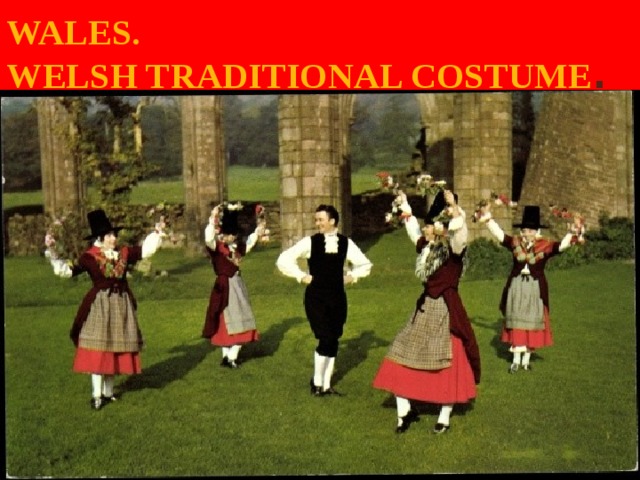 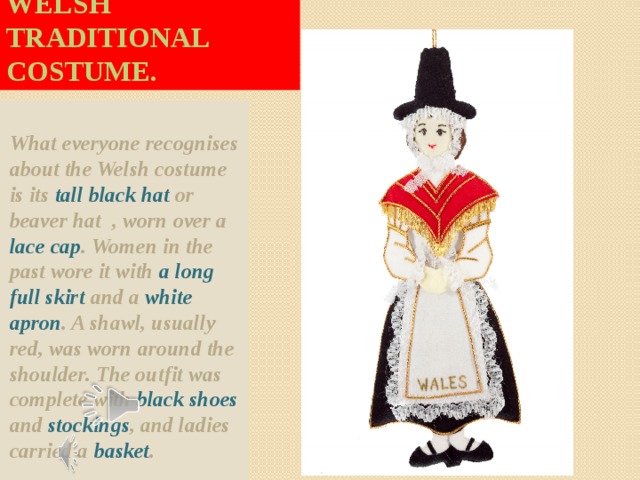 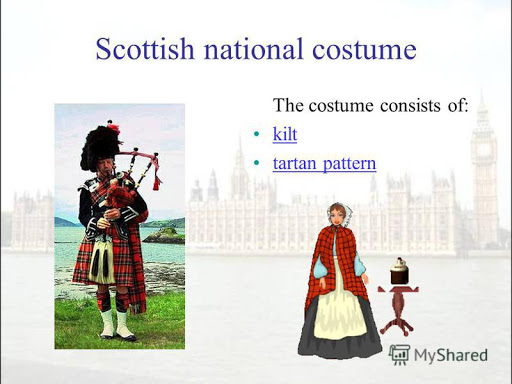 Повторяем слова по ссылке.https://quizlet.com/213626523/flashcardsСлушаем текст по ссылке https://lingualeo.com/ru/jungle/spotlight-8-module-4-culture-corner-573313Посмотрите видео традиционного Шотландского костюма.https://www.youtube.com/watch?v=DmvQkKES4YsМожете переписать несколько предложений и перевести.https://www.youtube.com/watch?v=KZ7SPxdGjws